Escola Municipal de Educação Básica Alfredo Gomes. Catanduvas, 2020.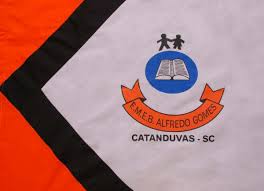 Diretora: Ivania Nora  Assessora Técnica Pedagógica: Simone CarlAssessora Técnica Administrativa: Tania Nunes  Professor: Celso Luiz Alberti Jr. Turma: 5º ano vespertino Matéria: Língua portuguesa.Orientações importantes: os textos e atividades deverão, todos, serem copiados no caderno da respectiva matéria. Respeitando as mesmas regras da sala de aula quanto a cópia a lápis ou caneta. Fazer a data em que copiar a atividade.  Adjetivos O adjetivo é uma classe de palavras que atribui características aos substantivos, ou seja, ele indica suas qualidades e estados.Essas palavras variam em gênero (feminino e masculino), número (singular e plural) e grau (comparativo e superlativo).	Observe as imagens: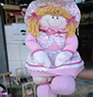                             
     Bolas coloridas                                      Boneca de pano             
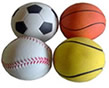 O que você percebeu quanto aos termos “coloridas” e “de pano”?Certamente foi que eles estão dando uma característica para os substantivos – bola e boneca. Assim como as bolas também poderiam ser: brancas, grandes, murchas, pequenas, de futebol, de vôlei, entre outros.O mesmo aconteceria com a palavra boneca, pois ela poderia ser de plástico, amarela, bonita, grande, pequena, e muitas outras.Então, o adjetivo conceitua-se como o termo que qualifica o substantivo, indicando-lhe uma determinada característica.  Veja mais alguns exemplos de adjetivos: garota bonitagarotas bonitascriança obedientecrianças obedientesAtividadesReleia a fábula “O cervo e seu reflexo” e copie do texto todos os adjetivos que você encontrar. Alguns substantivos podem ser transformados em adjetivos. Veja o exemplo: Agora faça como no exemplo acima. ( caso não imprimir pode copiar a tabela no caderno) 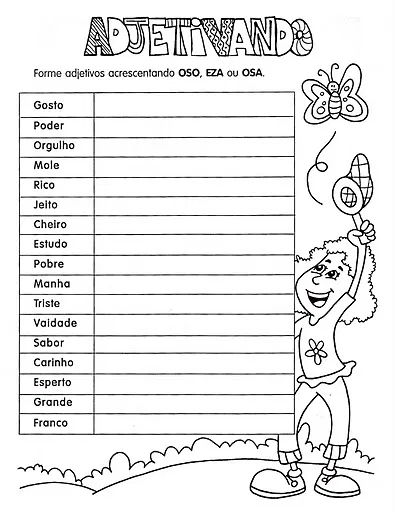 SubstantivoAdjetivoChuvaChuvosoperigoperigoso